Российская Федерация Иркутская областьДума муниципального образования «Олонки»Четвертая сессия	Третьего созываОт 17 декабря 2013 года	с. ОлонкиРЕШЕНИЕ№15О бюджете муниципального образования Олонки на 2014 год и плановый период 2015-2016 годыСтатья 1.Утвердить основные характеристики бюджета муниципального образования «Олонки» (далее - местный бюджет) на 2014 год и плановый период 2015-2016 годы:общий объем доходов бюджета муниципального образования «Олонки»2014 год в сумме - 8845,7 тыс.   рублей, в том числе безвозмездные поступления -
3931,2 тыс. рублей;2015 год в сумме -   8339,9 тыс. рублей, в том числе безвозмездные поступления -
2876,2 тыс. рублей;2016 год в сумме -   7934,5 тыс. рублей, в том числе безвозмездные поступления -
2144,2 тыс. рублейобщий объем расходов бюджета муниципального образования «Олонки» на 2014 год и плановый период 2015-2016 годы :2014 год - 9091,43 тыс. рублей;2015 год - 8613,09 тыс. рублей;2016 год - 8224,02 тыс. рублей.Размер дефицита бюджета муниципального образования «Олонки» на 2014 год составляет - 245,73 тыс. рублей; 2015 год - 273,19 тыс. рублей; 2016 год - 289,52 тыс. рублей или 5 % утвержденного общего годового объема доходов местного бюджета без учета утвержденного объема безвозмездных поступлений от бюджетов других уровней.Статья 2.Установить, что доходы бюджета муниципального образования «Олонки», поступающие в 2014 и плановом периоде 2015-2016 годах формируются за счет:Доходов от уплаты федеральных, региональных и местных налогов и сборов по нормативам, установленным законодательными актами Российской Федерации, субъекта Российской Федерации и настоящим Решением:земельный налог - по нормативу 100 процентов ;налога на имущество физических лиц, взимаемого на территории поселений - по нормативу 100 процентов;налога на доходы физических лиц - по нормативу 10 процентов ;единого сельскохозяйственного налога - по нормативу 35 процентов;доходы от уплаты акцизов на дизельное топливо - по нормативу 0,027%;доходы от уплаты акцизов на моторные масла для дизельных и (или) карбюраторных (инжекторных) двигателей - 0,027%;доходы от уплаты акцизов на автомобильный бензин, производимый на территории РФ -0,027%;государственная пошлина за совершение нотариальных действий должностными лицами органов    местного    самоуправления    поселения,    уполномоченными    в    соответствии    сзаконодательными актами Российской Федерации на совершение нотариальных действии, за выдачу органом местного самоуправления поселения специального разрешения на движение по автомобильной дороге транспортного средства. ос\тдествляюшего перевозки опасных, тяжеловесных и (или) крупногабаритных гр\зов.- по нормативу 100 процентов;В бюджет поселения зачисляются налоговые доходы от федеральных налогов и сборов, в том числе налогов, предусмотренных специальными налоговыми режимами, и (или) региональных налогов по нормативам отчислений, установленным органами государственной власти субъектов Российской Федерации в соответствии со статьей 58, Бюджетного кодекса РФ.В бюджет поселения зачисляются налоговые доходы от федеральных налогов и сборов, в том числе налогов, предусмотренных специальными налоговыми режимами, региональных и (или) местных налогов по нормативам отчислений, установленным представительными органами муниципальных районов в соответствии со статьей 63 Бюджетного кодекса РФ.В соответствии со ст. 62 Бюджетного кодекса РФ неналоговые доходы местного бюджета формируются в соответствии со статьями 41,42 и 46 в том числе за счет:доходов от использования имущества, находящегося в муниципатьной собственности, за исключением имущества муниципальных бюджетных и автономных учреждений, а так же имущества муниципальных унитарных предприятий, в том числе казенных, - по нормативу 100 процентовдоходов от продажи имущества (кроме акций и иных форм участия в капитале), находящегося в муниципальной собственности за исключением имущества муниципальных автономных учреждений, а так же имущества муниципальных унитарных предприятий, в том числе казенных, - по нормативу 100 процентов;доходов от платных услуг, оказываемых муниципальными бюджетными учреждениями;части прибыли муниципальных унитарных предприятий, остающейся после уплаты налогов и иных обязательных платежей, в размерах, определяемых в порядке, установленном муниципальными правовыми актами представительных органов муниципальных образований;В бюджет поселения до разграничения государственной собственности на землю поступают:доходов от передачи в аренду земельных участков, государственная собственность на которые не разграничена и которые расположены в границах поселений, а так же средства от продажи на заключение договоров аренды указанных земельных участков — по нормативу 50 процентов;доходы от продажи земельных участков, государственная собственность на которые не разграничена и которые расположены в границах поселения - по нормативу 50 процентов;плата за пользование водными объектами, которые находятся в собственности муниципального образования - по нормативу 100 процентов;доходы от продажи земельных участков, которые расположены в границах поселений, находятся в федеральной собственности и осуществление полномочий Российской Федерации по управлению и распоряжению которыми передано органам государственной власти субъектов РФ - по нормативу не менее 50 процентов;доходы от передачи в аренду земельных участков, которые расположены в границах поселений, находятся в федеральной собственности и осуществление полномочий Российской Федерации по управлению и распоряжению которыми передано органам государственной власти субъектов РФ, а так же доходы от продажи прав на заключение договоров аренды таких земельных участков - по нормативу не менее 50 процентов;доходы от продажи объектов недвижимого имущества одновременно с занятыми такими объектами недвижимого имущества земельными участками, которые расположены в границах поселений, находятся в федеральной собственности и осуществление полномочий Российской Федерации по управлению и распоряжению которыми передано органам государственной власти субъектов РФ - по нормативу не менее 50 процентов.В соответствии со статьей 46 БК РФ в доходы бюджета учитываются суммы денежных взысканий ( штрафов) за нарушение законодательства РФ;за нарушение лесного законодательства, установленное на лесных участках, находящихся в муниципальной собственности - в местный бюджет 100 процентов;за нарушение водного законодательства, установленное на водных объектах, находящихся в муниципальной собственности - 100 процентов;за нарушение законодательства РФ о размещении заказов на поставки товаров, выполнение работ, оказание услуг для нужд поселений - 100 процентов.Суммы денежных взысканий (штрафов) за нарушение бюджетного законодательства РФ (в части бюджета поселения), а также денежных взысканий (штрафов), установленных правовыми актами органов местного самоуправления поселения в бюджет поселения по нормативу 100 процентов.Суммы конфискаций, компенсаций и иные средства, в принудительном порядке изымаемые в доход поселения в соответствии с законодательством РФ и решениями судов, подлежат зачислению в бюджет поселения по нормативу 100 процентов.Безвозмездные поступления от бюджетов других уровней зачисляются в объеме, установленном законом об областном бюджете на 2014 год и плановый период 2015-2016 годы, решением Думы МО «Боханский район» «О бюджете на 2014 год и плановый период».Статья 3.Установить нормативы отчислений федеральных налогов и сборов, региональных налогов (в части погашения задолженности прошлых лет по отдельным видам налогов, а так же в части погашения задолженности по отмененным налогам и сборам ) в местный бюджет на 2014 год и плановый период 2015-2016 годы - приложение №1 к настоящему Решению.Установить прогнозируемые доходы местного бюджета в 2014 году и плановом периоде 2015-2016 годы по классификации доходов бюджетов Российской Федерации согласно приложению №2 к настоящему Решению.Статья 4.Установить перечень и коды главных администраторов доходов бюджета муниципального образования «Олонки» согласно приложению № 3 к настоящему Решению.Администраторы бюджета муниципального образования осуществляют в соответствии с законодательством Российской Федерации, Иркутской области, правовым актом МО «Олонки» контроль правильности исчисления, полнотой и своевременностью уплаты, начисления, учета, взыскания и принятия решений о возврате (зачете) излишне уплаченных (взысканных) платежей в местный бюджет, пеней и штрафов по ним.В случае изменения в 2014 году и плановом периоде 2015-2016 году состава и (или) функций администраторов доходов местного бюджета финансовый орган муниципального образования вправе вносить соответствующие изменения в состав закрепленных за ними кодов классификации доходов бюджетов с последующим внесением изменений в настоящее Решение.Статья 5.Установить перечень главных администраторов источников финансирования дефицита местного бюджета МО «Олонки» согласно приложению № 4 к настоящему Решению.Установить     источники     внутреннего     финансирования     дефицита     бюджета муниципального образования «Олонки» на 2014 год и плановый период 2015-2016 годы согласно приложению № 5 к настоящему Решению. Статья 6.Установить распределение бюджетных ассигнований бюджета на 2014 год и плановый период 2015-2016 годы по разделам, подразделам функциональной классификации расходов бюджетов Российской Федерации согласно приложению № 6 к настоящему Решению.Статья 7.Установить распределение бюджетных ассигнований по разделам, подразделам, целевым статьям расходов и вилам расходов классификации ведомственной структуры расходов бюджета «Олонки» на 2014год и плановый период 2015-2016 годы согласно приложению № 7 к настоящему Решению.Статья 8.Установить , что исполнение местного бюджета обеспечивается местной администрацией муниципального образования.Организация исполнения бюджета возлагается на финансовый орган. Исполнение бюджета организуется на основе сводной бюджетной росписи и кассового плана.Бюджет исполняется на основе единства кассы и подведомственности расходов. Кассовое обслуживание исполнения бюджета осуществляется Федеральным казначейством, посредством открытия счетов, через которые все кассовые операции по исполнению бюджета осуществляется    ФК    в    соответствии    с    законодательством    Российской    Федерации    и законодательством субъекта Федерации, на основании соглашения и на безвозмездной основе.Статья 9.Установить, что доходы, от оказания платных услуг, полученные казенными, бюджетными учреждениями, находящимися в ведении органов местного самоуправления муниципального образования и финансируемыми за счет средств местного бюджета, (далее -местные учреждения), учитываются на внебюджетных лицевых счетах, открытых им в органе, осуществляющем кассовое обслуживание исполнения местного бюджета и расходуются местными учреждениями в соответствии со сметами доходов и расходов в пределах остатков средств на лицевых счетах.Установить, что средства, полученные от оказания платных услуг получателями средств бюджетов поселений и компенсации затрат бюджетов поселений, не могут направляться местными учреждениями на создание других организаций.Установить, что заключение и оплата местными учреждениями договоров, исполнение которых осуществляется за счет средств, получаемых от предпринимательской и иной приносящей доход деятельности, производятся в пределах утвержденных смет доходов и расходов.Статья 10.В ходе исполнения настоящего Закона по представлению главных распорядителей средств местного бюджета администрацией МО «Олонки» вносятся изменения в :в ведомственную, функциональную и экономическую структуры расходов местного
бюджета    -    в случае передачи полномочий по финансированию отдельных учреждений,
мероприятий или расходов;в ведомственную, функциональную и экономическую структуру расходов местного
бюджета  -  в  случае  передачи  муниципальным   поселением   отдельных  государственных
полномочий органам исполнительной власти района;в ведомственную, функциональную и экономическую структуру расходов местного
бюджета - в случае образования в ходе исполнения местного бюджета на 2014год и плановый
период 2015-2016 годы   экономии по отдельным разделам, подразделам, целевым статьям,
видам расходов и статьям экономической классификации расходов бюджетов Российской
Федерации;ведомственную, функциональную    и экономическую структуру расходов местного
бюджета - на суммы средств, направленных главными распорядителями средств местного
бюджета на оплату исполнительных листов судебных органов в соответствии с Бюджетным
кодексом Российской Федерации;-	в    иных    случаях,    установленных    бюджетным    законодательством    Российской
Федерации.Статья 11.В целях обеспечения финансовой дисциплины муниципального образования и в соответствии    с    условиями    предоставления    бюджетных    кредитов   на   финансирование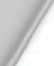 ■временного кассового разрыва согласно Приказу Министерства финансов РФ от 01 июля 2002 года №135, Закону Иркутской области «Об областном бюджете на 2014 год и плановый период 2015-2016 г.» установить, что приоритетными направлениями расходов являются следующие:оплата труда работников сферы с начислениями на нее;оплата электроэнергии;подготовка к зиме и реформирование ЖКХ;оплата услуг связи;со финансирование в исполнении ДЦП области
Статья 12.Установить, что в расходной части бюджета МО «Олонки» на 2014год и плановый период 2015-2016 годы создается резервный фонд администрации муниципального образования «Олонки» в размере 15 тысяч рублей.Статья 13.Неиспользованные в 2013 году целевые средства, преданные из других бюджетов бюджетной системы в бюджет МО «Олонки», подлежат использованию в 2014 году и плановом периоде 2015-2016 годы на те же цели.Неиспользованные целевые средства, потребность в которых в 2014 и последующих годах отсутствует, подлежат возврату.Статья 14.Бюджетные учреждения, находящиеся в ведении органов местного самоуправления муниципального образования и финансируемыми за счет средств местного бюджета, получающие доход от предпринимательской и иной приносящей доход деятельности, обязаны предоставлять оперативную информацию в финансовый отдел администрации МО «Олонки».Статья 15.Установить, что заключение и оплата получателями бюджетных средств местными
учреждениями и органами местного самоуправления муниципального образования договоров,
исполнение которых  осуществляется за счет средств местного  бюджета,  производятся  в
переделах утвержденной и экономической классификациями расходов местного бюджета и с
учетом принятых и неисполненных обязательств.Обязательства, вытекающие из договоров, исполнение которых осуществляется за счет
средств   местного   бюджета,   принятые   местными   учреждениями   и   органами   местного
самоуправления муниципального образования сверх утвержденных им лимитов бюджетных
обязательств, не подлежат оплате за счет средств местного бюджета на 2014 год и плановый
период 2015-2016 годы.Договор, заключенный местными учреждениями или органам местного самоуправления муниципального образования с нарушением требований настоящей статьи, либо его часть, устанавливающая повышенные обязательства местного бюджета, подлежат признанию недействительными по иску вышестоящей организации или финансового органа администрации муниципального образования.Статья 16.Не допускать предоставления бюджетных кредитов (ссуд) из местного бюджета.Статья 17.Установить, что в течение 2014 года государственные гарантии администрации МО «Олонки» под обязательства местного бюджета не предоставляются.Статья 18.В 2014 году и плановом периоде 2015-2016 годы установить предельный объем муниципального долга МО «Олонки» в размере 245,73 тыс. рублей, 273,19 тыс. рублей, 289,52 тыс. рублей соответственно.Установить верхний предел муниципального долга МО «Олонки» по долговым обязательствам муниципального образования по состоянию на 1 января 2015 года - 245,73 тыс. рублей, на 1 января 2016 года - 273,19 тыс. рублей, на 1 января 2017 года - 289,52 тыс. рублей.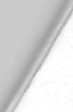 Программа внутренних заимствований МО «Олонки» на 2014 гол и плановый период 2015 н 2016 годов представлена в приложении Х°8.Установить предельный объем расходов на обслуживание вн\треннего муниципального долга МО «Олонки» в размере 0 тыс. рублей.Статья 19.Рекомендовать бюджетным учреждениям, находящимся в ведении органов местного самоуправления муниципального образования и финансируемыми за счет средств местного бюджета средства от предпринимательской и иной приносящей доход деятельности, погашение кредиторской задолженности и муниципального долга производить на основе проведенной инвентаризации задолженности.Статья 20.Принять бюджет МО «Олонки» на 2014 год и плановый период 2015-2016 годы во втором чтении .Статья 21.Настоящее Решение вступает в силу со дня его официального опубликования в печатном издании МО «Олонки», но не ранее 1 января 2014 года.Глава МО «ОЛОНКИ»Нефедьев С.Н.